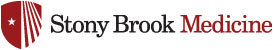 Department of NeurologyAdult (Age 15 and up) Concussion New PatientPatient Name: __________________________________________________________________Date of Injury: _________________   Work/School:  Full time   Part Time Where: __________________________________________Language(s) other than English spoken in home: ______________________________________Mechanism of Injury _________________________________________________________________________________________________________________________________________Loss of Consciousness?  	Yes   No   	Do you recall impact?   	Yes    NoWere you removed from sport/play due to injury?      			Yes    NoPlease list ALL concussion dates and length of recovery: __________________________________________________________________________________________________________________________________________________________________________________________Indicate whether you had any of the following (Circle one):Chronic Headaches (non-concussion related)?					Yes     NoChronic Migraines									Yes     NoEpilepsy/Seizures									Yes     NoBrain Surgery										Yes     NoSleep Disorder (ex: Insomnia, Sleep Apnea) If yes, What type? _______________Yes     NoMeningitis										Yes     NoSubstance Abuse/ETOH Abuse							Yes     NoMental Health Condition (anxiety, depression etc.)					Yes     NoIf yes, which type(s)?:____________________________________________________________Family History of any of the above:		Yes     NoIf yes, which ones(s)? ____________________________________________________________Past Medical History:____________________________________________________________Past Surgical History:____________________________________________________________Family History:_________________________________________________________________Drug Allergies:________________Food Allergies:________________Diet:_________________Have you tested positive at any point for COVID-19?  Yes    No; If yes, when? ______________Have you ever been diagnosed with ADD/ADHD?				Yes     NoHave you ever been diagnosed with Dyslexia?   				Yes     NoHave you ever been diagnosed with Autism?   				Yes     NoHave you ever been diagnosed with a learning disability/issue(s)?   	Yes     NoIf yes, what type? _______________________________________________________________Have you received Speech Therapy?   					Yes     NoDid you had an IEP/504 plan in school?   					Yes     NoHave you repeated one or more years of school?   				Yes     NoMilitary Service?								Yes	NoDid you play a sport in College?						Yes	NoIf Yes; what sport(s):___________________________________________________________When in school, what type of student were/are?   A’s & B’s  B’s and C’s  C’s & D’s  D’s and F’s What year did you graduate from High School? ____________; Where:____________________Did you attend College?  Yes   No   Some College; (list all degrees)Where:_______________________________  Degree:_________________________________Where:_______________________________  Degree:_________________________________Alcohol: 									None      Yes 		How much/often________________Tobacco: 									Never     Yes 		How much/long_________________Marijuana: 								None     Yes 		How much____________________Recreational Drugs: 				None     Yes 		Which ones:___________________Medications:_____________________________________________________________Vitamins/Herbals:____________________________________________________ Sleep:How Many Hours:_____Trouble Falling Asleep: No	     Yes  	Wake up frequently: No     YesScreen Time: How Many Hours:________Please circle the early signs that were reported after the injury:Headache		Appeared dazed/confused	Sensitivity to light	Sensitivity to noiseBalance issues		Confused about events	Dizziness		FogginessIrritability		Answered questions slowly	Visual Changes	ForgetfulNeck pain		Repeated questions		Nausea			VomitingWhere was the location of your impact?No head impact	Front of head		Back of head		Left side of headRight side of head	UnsureWho have you been evaluated by?Primary Care Physician    Athletic Trainer   Emergency Center     Urgent Care   Other/Physician/NP/PAWho recognized that you had a concussion?Athletic trainer    Coach    Self    Spouse    Parent    Teacher    Teammate     Other: ______Have you returned to work?Full day	Half Day	Not Working Have you returned to any Physical activity/Exercise after the injury?   		Yes	NoHave you had any imaging (ex: MRI, CT scan)?					Yes     NoIf yes, what type: _______________________________________________________________Where? _______________________________________________________________________If applicable: What was the first day of your last period? ________________________________If applicable: How many periods have you had in the last 12 months? _____________________If applicable: What age were you at your first period? __________________________________Have you had any other symptoms/injuries in association with you head injury not reported above?Loss of appetite w/o Nausea	   Indigestion 	   Weight Loss	   Ringing in the ear	Neck Pain	Back Pain	Speech Issues	   Feeling Clumsy	Skull FractureBrain Bleed     Seizure	Pain in arm, legs or joints	Chest pain	Ear Pain	Stomach or Bowel Problems		Other: __________________________________________	PHQ-9 Depression ScreeningGAD-7 Anxiety ScreeningMIDAS Please answer the following questions about ALL of the headaches you have had over the last 3 months. Select your answer in the box next to each question. Select zero if you did not have the activity in the last 3 months._____1. On how many days in the last 3 months did you miss work or school because of your headaches?              _____2. How many days in the last 3 months was your productivity at work or school reduced by half or more because of your headaches? (Do not include days you counted in question 1 where you missed work or school.)              _____3. On how many days in the last 3 months did you not do household work (such as housework, home repairs and maintenance, shopping, caring for children and relatives) because of your headaches?              _____4. How many days in the last 3 months was your productivity in household work reduced by half of more because of your headaches? (Do not include days you counted in question 3 where you did not do household work.)              _____5. On how many days in the last 3 months did you miss family, social or leisure activities because of your headaches?  Total Score:  0-5    6-10     11-20     21+Pittsburgh Sleep Quality IndexSymptoms Today0 (None)1 (Mild)23 Mode4 rate56 (Severe)Headaches0123456Pressure in Head0123456Neck Pain0123456Nausea0123456Vomiting0123456Dizziness0123456Blurred Vision0123456Balance Problems0123456Sensitivity to Light0123456Sensitivity to Sound0123456Feeling like “in a fog” 0123456Difficulty Concentrating0123456Difficulty Remembering0123456Fatigue/Low Energy/Slowed Down0123456Confusion0123456Drowsiness0123456More Emotional0123456More Irritable0123456Sadness0123456Nervous/Anxious0123456Sleep Disturbance0123456Abnormal Heart Rate0123456Excessive Sweating0123456Do symptoms worsen with physical activity?0123456Do symptoms worsen with cognitive (thinking) activity?0123456How normal (your baseline) do you feel?0123456Over the last 2 weeks, how often have you been bothered by any of the following problems?Not at allSeveral DaysMore than half of the daysNearly Every dayLittle interest or pleasure in doing things0123Feeling down, depressed, or hopeless0123Trouble falling or staying asleep, or sleeping too much0123Feeling tired or having little energy0123Poor appetite or overeating0123Feeling bad about yourself or that you are a failure or have let yourself or your family down0123Trouble concentrating on things, such as reading the newspaper or watching television0123Moving or speaking so slowly that other people could have noticed or being so fidgety/restless that you have been moving around a lot more than usual0123Thoughts that you would be better off dead, or of hurting yourself0123Over the last 2 weeks, how often have you been bothered by any of the following problems?Not at allSeveral DaysMore than half of the daysNearly Every dayFeeling nervous, anxious, or on edge0123Not being able to stop or control worrying0123Worrying too much about different things0123Trouble relaxing0123Being so restless that it’s hard to sit still0123Becoming easily annoyed or irritable0123Feeling afraid as if something awful might happen0123During the past week how many hours of actual sleep did you get at night? (This may be different than the number of hours you spent in bed.) During the past week how many hours of actual sleep did you get at night? (This may be different than the number of hours you spent in bed.) 5 to 6 hours46 to 7 hours37 to 8 hours28 to 9 hours1More than 9 hours0How satisfied/dissatisfied were you with the quality of your sleep?How satisfied/dissatisfied were you with the quality of your sleep?Very dissatisfied4Somewhat dissatisfied3Somewhat satisfied2Satisfied1Very satisfied0During the recent past, how long has it usually taken you to fall asleep at each night?During the recent past, how long has it usually taken you to fall asleep at each night?Longer than 60 minutes331-60 minutes216-30 minutes115 minutes or less0How often do you have trouble staying asleep?How often do you have trouble staying asleep?Five to seven times a week3Three or four times a week2Once or twice a week1Never0During the recent past, how often have you taken medicine to help you sleep? (prescribed or over the counter)During the recent past, how often have you taken medicine to help you sleep? (prescribed or over the counter)Five to seven times a week3Three or four times a week2Once or twice a week1Never0